Informacja o zgłoszeniubudowy,o której mowa w art. 29 ust. 1 pkt 1-3 przebudowy, o której mowa w art. 29 ust. 3 pkt 1 lit. a instalowania, o którym mowa w art. 29 ust. 3 pkt 3 lit. d   Garwolin dnia 27.05.2022 r.B.6743.506.2022.RBI n f o r m a c  j ao dokonaniu zgłoszeniaZgodnie z art. 30a pkt 1 ustawy z dnia 7 lipca 1994 roku – Prawo budowlane (tekst jednolity Dz.U. z 2021 roku, poz. 2351 z późn. zm.) informuje, że w Starostwie Powiatowym w Garwolinie w dniu 23 maja 2022 roku ZOSTAŁO DORĘCZONE (ZŁOŻONE) przez Polską Spółkę Gazownictwa Sp. z o.o. ZGŁOSZENIE DOTYCZĄCE ZAMIARU PRZYSTĄPIENIA DO BUDOWY SIECI GAZOWEJ Ś/C (DO 0,5 MPA) DN90 PE, DN63 PE NA DZIAŁKACH NR 707, 190/3, 4279, 4175, 4165, 4272, 4209, 4229, 4185, 4252, 4198 POŁOŻONYCH W MIEJSCOWOŚCI ŁASKARZEW (OSIEDLE OGRODY).- Starosta Powiatu Garwolińskiego 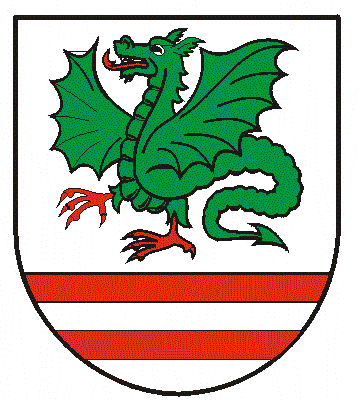 